Hillhead Primary School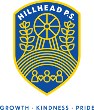 PLEASE HAND IN FOLDERS ON THURSDAYHillhead Primary SchoolPLEASE HAND IN FOLDERS ON THURSDAYDate:  22.4.24Class: P4Reading Please ensure reading books are in your child’s bag every day as these are required in class.  Books must be returned in their poly pockets before a new one is given out.  There are handy hints and talking points in the books, feel free to use these to add to your discussion.Where homework is grouped, the children will know which group they are in and what to complete Reading Please ensure reading books are in your child’s bag every day as these are required in class.  Books must be returned in their poly pockets before a new one is given out.  There are handy hints and talking points in the books, feel free to use these to add to your discussion.Where homework is grouped, the children will know which group they are in and what to complete Literacy-Set 7 words, read and spell.  Use the booklet for ideas.-Write an imaginative story about the picture provided.  Use interesting words and paragraphs.  Try to do this as independently as possible.NumeracySumdog Maths Homework TaskCopy and complete this table into your squared jotterLiteracy-Set 7 words, read and spell.  Use the booklet for ideas.-Write an imaginative story about the picture provided.  Use interesting words and paragraphs.  Try to do this as independently as possible.NumeracySumdog Maths Homework TaskCopy and complete this table into your squared jotterImportant informationPE TUE & THURS full gym kit please no jewelleryNo toys in class pleaseRAFFLE TICKET REWARDS FOR HOMEWORK!Important informationPE TUE & THURS full gym kit please no jewelleryNo toys in class pleaseRAFFLE TICKET REWARDS FOR HOMEWORK!